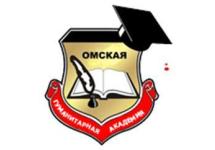 МЕТОДИЧЕСКИЕ УКАЗАНИЯ ОБРАЗОВАТЕЛЬНОЙ ПРОГРАММЫ В ФОРМЕ ПРАКТИЧЕСКОЙ ПОДГОТОВКИ ПРИ РЕАЛИЗАЦИИ ПРОИЗВОДСТВЕННОЙ ПРАКТИКИВид практики: Производственная практикаТип практики: Научно-исследовательская работа 1Направление подготовки: 38.04.08 Финансы и кредит (уровень магистратуры)
Направленность (профиль) программы «Финансовый анализ, учет и аудит»Омск, 2022Составитель:Доцент кафедры экономики и управления персоналомк.э.н., доцент                                                          / Н.Е. Алексеев / Рекомендованы решением кафедры экономики и управления персоналомПротокол от 25 марта 2022г. № 8	Зав. кафедрой,  к.э.н., доцент                            /Ильченко С.М./ Методические указания предназначены для студентов Омской гуманитарной академии, обучающихся по направлению подготовки магистратуры «Финансы и кредит»               СодержаниеОбщие положения Цели и задачи практики Производственная практика (научно-исследовательская работа 1) в соответствии с требованиями ФГОС ВО является разделом основной образовательной программы по направлению «Финансы и кредит» и важной частью подготовки магистров.Целью научно-исследовательской работы является интеграция образовательного процесса с развитием профессиональной сферы деятельности по направлениям подготовки магистров для обеспечения формирования у обучающихся научно-исследовательских компетенций, необходимых при проведении исследований и решения профессиональных задач.Задачами научно-исследовательской работы являются:обеспечение      становления      профессионального      научно-исследовательского мышления магистрантов, формирование у них четкого представления об основных профессиональных задачах, способах их решений;формирование умений использовать современные технологии сбора информации, обработки и интерпретации, полученных экспериментальных и эмпирических данных, владение современными методами исследований; обеспечение готовности к профессиональному самосовершенствованию, развитию инновационного мышления и творческого потенциала, профессионального мастерства; самостоятельное формулирование и решение задач, возникающих в ходе научно-исследовательской деятельности и требующих углубленных профессиональных знаний; проведение библиографической работы с привлечением современных информационных технологий;умение    практически    осуществлять    научные    исследования,  экспериментальные	работы  в  научной  сфере,  связанной  с  направлением выпускной квалификационной работы.Основными видами, этапами выполнения и контроля научно-исследовательской работы являются: планирование научно-исследовательской работы обучающихся в магистратуре, включающее ознакомление с тематикой исследовательских работ в данной области и выбор темы исследования, проведение научно-исследовательской работы, составление отчета о научно-исследовательской работе, публичная защита выполненной работы. Производственная практика (научно-исследовательская работа 1) выполняется студентом-магистрантом под руководством научного руководителя. Предметная область научно-исследовательской работы определяется в соответствии с содержанием направления «Финансы и кредит» и темой выпускной квалификационной работы.Место практики в структуре ОП ВОПроизводственная практика (научно-исследовательская работа 1) базируется на изучении следующих дисциплин: Методология научного исследования, Педагогика высшей школы, Практикум. Профессиональная коммуникация и деловое общение на русском и иностранном языках, Профессионально - творческое саморазвитие личности, Финансовый анализ, Математические методы и информационно-аналитические технологии в экономике, Актуальные проблемы финансов, Теория финансов.Формы и способы проведения практикиСогласно Учебному плану направления подготовки 38.04.08 Финансы и кредит производственная практика проводится путем сочетания в календарном учебном графике периодов учебного времени для проведения практик с периодом учебного времени для проведения теоретических занятий. Непрерывная форма проведения производственная практики может быть установлена в соответствии с индивидуальным учебным планом обучающегося.Способом проведения производственной практики для студентов очной и заочной форм обучения является: стационарный – проводится в ЧУОО ВО ОмГА либо в профильной организации, расположенной на территории г. Омска и Омской агломерации; выездной способ проведения практики, при котором практика проводится вне г. Омска.Производственная практика может проводиться в структурных подразделениях ОмГА. Производственную практику (научно-исследовательскую работу 1) магистры проходят на предприятиях (в организациях), профиль деятельности которых соответствует избранной программе. Профильная организация должна отвечать следующим требованиям: наличие необходимой материально-технической базы; профиль деятельности организации, отвечающий профессиональным компетенциям направления подготовки; наличие квалифицированных сотрудников, привлекаемых к руководству практикой обучающихся. Область профессиональной деятельности выпускников, освоивших программу магистратуры, включает: управление финансами и денежными потоками, а также финансовый контроль в коммерческих организациях, в том числе финансово-кредитных, некоммерческих организациях, органах государственной власти и местного самоуправления, неправительственных и общественных организациях;исследование финансовых, денежных, кредитных рынков в академических и ведомственных научно-исследовательских учреждениях, негосударственных исследовательских фондах и организациях, консалтинговых и инвестиционных компаниях; педагогическую деятельность в образовательных организациях высшего образования, дополнительного профессионального образования, профессиональных образовательных организациях.Объектами профессиональной деятельности выпускников, освоивших программу магистратуры, являются:финансовые и денежно-кредитные отношения;денежные, финансовые и информационные потоки;национальные и мировые финансовые системы;финансы субъектов хозяйствования;Базами производственной практики для направления подготовки 38.04.08 «Финансы и кредит» могут выступать организации (юридические лица), направление деятельности которых соответствует профилю подготовки обучающихся (профильные организации) -  финансовые организации, кредитные учреждения, страховые компании, банки, а также финансовые отделы и службы иных организаций.В период практики обучающийся работает в экономических, финансовых, маркетинговых и аналитических службах и отделах предприятия, выполняющих функции согласно профилю образовательной программы обучающегося. На крупных предприятиях обучающийся может проходить практику в одном из подразделений экономических служб.Обучающиеся проходят практику на основе договоров с предприятиями, организациями (Приложение Е).Обучающиеся, совмещающие обучение с трудовой деятельностью, вправе проходить производственную практику по месту трудовой деятельности в случаях, если профессиональная деятельность, осуществляемая ими, соответствует требованиям к содержанию практики.В процессе прохождения практики, обучающиеся находятся на рабочих местах и выполняют часть обязанностей штатных работников, как внештатные работники, а при наличии вакансии практикант может быть зачислен на штатную должность с выплатой заработной платы. Зачисление обучающегося на штатные должности не освобождает их от выполнения программы практики.Для лиц с ограниченными возможностями здоровья прохождение практики должно учитывать состояние здоровья и требования по доступности мест прохождения практики и аудиторий для получения консультаций у руководителя.Академия и профильная организация должны соответствовать условиям организации обучения, обучающихся с ограниченными возможностями здоровья, определяющегося адаптированной образовательной программой, а для инвалидов также в соответствии с индивидуальной программой реабилитации инвалида. Под специальными условиями для прохождения практики обучающимися с ограниченными возможностями здоровья и инвалидов понимаются условия обучения таких обучающихся, включающие в себя использование специальных образовательных программ и методов обучения и воспитания, специальных учебников, учебных пособий и дидактических материалов, специальных технических средств обучения коллективного и индивидуального пользования, предоставление услуг ассистента (помощника), оказывающего обучающимся необходимую техническую помощь, проведение групповых и индивидуальных коррекционных занятий, обеспечение доступа к зданиям организаций и другие условия, без которых невозможно или затруднено освоение образовательных программ обучающимися с ограниченными возможностями здоровья и инвалидов.Организация производственной практикиПроизводственная практика (научно-исследовательская работа 1) проходит в соответствии с учебным планом в течение 12 недель.Общее руководство практикой осуществляет Омская гуманитарная академия:заключает договоры с предприятиями (организациями), являющимися объектами практики;устанавливает календарные графики прохождения практики;осуществляет контроль за организацией и проведением практики, соблюдением её сроков и сроков отчетности магистров.Методическое руководство производственной практикой осуществляет кафедра Коммерции, маркетинга и рекламы.Квалификация руководителей практики соответствует квалификационным характеристикам, установленным согласно Приказу Министерства труда и социальной защиты РФ «Об утверждении профессионального стандарта «Педагог профессионального обучения, профессионального образования и дополнительного профессионального образования» от 08.09.2015 г. № 608н.Перед убытием к месту прохождения практики обучающийся проходит инструктаж по технике безопасности, должен ознакомиться с программой практики, изучить рекомендуемую справочную и специальную литературу, проконсультироваться у руководителя практики ОмГА.Обязанности кафедры, ответственной за организацию практики (выпускающей кафедры): назначение руководителей практики из числа научно-педагогических работников, подготовка приказа о распределении студентов на практику, обеспечение предприятий и самих студентов программами практики, согласование программ практики с предприятиями-базами практики, методическое руководство, а также проведение организационного собрания студентов-практикантов и руководителей практики по разъяснению целей, содержания, порядка и контроля прохождения практики. Руководитель практики от организации:составляет рабочий график (план) проведения практики;осуществляет контроль за соблюдением сроков проведения практики и соответствием ее содержания требованиям, установленным ОПОП ВО;оказывает методическую помощь обучающимся при выполнении ими индивидуальных заданий, а также при сборе материалов к выпускной квалификационной работе в ходе преддипломной практики;оценивает результаты прохождения практики обучающимися.При проведении практики в профильной организации руководителем практики от организации и руководителем практики от профильной организации составляется совместный рабочий график (план) проведения практики (Приложение).Функции организации – базы практики и обязанности руководителя практики – представителя организации должны обеспечить эффективное прохождение практики. Функции руководителя практики от профильной организации возлагаются на высококвалифицированных специалистов определенных структурных подразделений. Руководитель практики от профильной организации:согласовывает индивидуальные задания, содержание и планируемые результаты практики;предоставляет рабочие места обучающимся;обеспечивает безопасные условия прохождения практики обучающимся, отвечающие санитарным правилам и требованиям охраны труда;проводит инструктаж обучающихся по ознакомлению с требованиями охраны труда, техники безопасности, пожарной безопасности, а также правилами внутреннего трудового распорядка;распределяет студентов по рабочим местам, контролирует соблюдение трудовой и производственной дисциплины практикантами, знакомит с организацией работ на конкретном рабочем месте, контролирует ведение дневников.По итогам практики руководитель практики – представитель организации готовит производственную характеристику – отзыв от организации. Данный отзыв прилагается к отчету о практике. Отзыв руководителя практики может отражать следующие моменты: характеристика магистра как специалиста, овладевшего определенным набором профессиональных компетенций; способность к организаторской и управленческой деятельности, к творческому и экономическому мышлению, инициативность и дисциплинированность, направления дальнейшего совершенствования, недостатки и пробелы в подготовке студента. Дается, как правило, оценка выполнения студентом работ в баллах (Приложение).Во время прохождения практики необходимо подготовить письменный отчёт о прохождении практики. Отчет, соответствующий программе практики, индивидуальному заданию и требованиям по оформлению, следует сдать руководителю и защитить.Подведение итогов практикиСрок сдачи магистрантами отчета о практике на кафедру устанавливается кафедрой в соответствии с учебным планом и графиком учебного процесса. Руководитель практики от кафедры проверяет отчет на соответствие программе практики, индивидуальному заданию, наличию первичных документов, отражающих деятельность организации.Итоговая дифференцированная оценка по результатам прохождения практики определяется в сроки, устанавливаемые кафедрой. Перенос сроков защиты возможен только при прохождении студентом практики за пределами региона, а также при наличии иных уважительных причин по письменному заявлению студента, и оформляется в установленном порядке. В процессе защиты обучающийся должен кратко охарактеризовать организацию, являющуюся базой практики, изложить основные выводы о деятельности организации, ответить на вопросы членов комиссии.Основными требованиями, предъявляемыми к отчету о практике и его защите, являются:Выполнение программы практики, соответствие разделов отчета разделам программы.Самостоятельность студента при подготовке отчета.Соответствие заголовков и содержания разделов.Наличие выводов и предложений по разделам.Выполнение индивидуального задания, согласованного с научным руководителем.Соблюдение требований к оформлению отчета по практике.Полные и четкие ответы на вопросы комиссии при защите отчета.Процедура зашиты отчета включает в себя представление обучающимся доклада о результатах прохождения практики с последующим обсуждением и ответами практиканта на вопросы преподавателя. Порядок проведения зачета. Зачет проводится в форме устной презентации и защиты отчетов по научно-исследовательской работе. На зачет должны быть представлены в письменной форме отчет по научно-исследовательской работе 1. После представления каждым магистрантом отчета по НИР ему задаются вопросы преподавателем (или комиссией из нескольких преподавателей – научных руководителей магистрантов) и всеми присутствующими в аудитории магистрантами. Критерии оценки зачета:Оценка зависит от качественных характеристик содержания и оформления отчета, а также от качества защиты отчета магистрантом (владения материалом отчета, умения вести научную дискуссию, аргументированности позиции и пр.). Оценка «отлично» ставится при условии полного выполнения программы НИР в конкретном семестре, отражения в отчете всех пунктов программы или аргументированного пояснения причин недостаточно развернутого анализа отдельных пунктов, также при условии свободного владения материалом отчета, демонстрации способности вести научно-практическую дискуссию, отстаивать свою точку зрения.Оценка «хорошо» ставится при условии, если магистрант выполнил большую часть требований программы НИР в семестре, но по отдельным её разделам представил недостаточно полный материал, в ходе дискуссии не смог отстоять некоторые положения отчета.Оценка «удовлетворительно» ставится при условии частичного выполнения программы, слабой проработанности отдельных пунктов программы, слабой аргументации своей точки зрения.Оценка «неудовлетворительно» ставится в ситуации отсутствия отчета по НИР, грубых нарушениях в его содержании и оформлении, неумении обосновать свою позицию.Оценка по производственной практике (научно-исследовательской работе 1) (дифференцированный зачет) заносится в экзаменационную ведомость и зачетную книжку, приравнивается к оценкам (зачетам) по теоретическому обучению и учитывается при подведении итогов общей успеваемости.Студенты, по уважительной или неуважительной причине не выполнившие программу практики, не защитившие отчеты о практике в установленный срок или получившие неудовлетворительную оценку при защите отчета, получают академическую задолженность, ликвидация которой документально оформляется и осуществляется в установленном порядке. 2.  Содержание производственной практики (научно-исследовательской работы 1)По прибытии на место практики магистр должен в первую очередь пройти инструктаж по технике безопасности (отражается в дневнике практики первым пунктом и в совместном графике (Приложение)), затем ознакомиться с особенностями организации - базы практики, а именно:с учредительными документами организации, ее организационно-правовой формой;с организационной структурой, размерами производства (масштабами деятельности), характеристикой деятельности внутренних подразделений;с организацией производственной и коммерческой деятельности в основных, обслуживающих и прочих производствах;с нормативными материалами, на основе которых финансовые, экономические службы и другие подразделения осуществляют свою работу;с проблематикой научно-исследовательских работ.Изучение особенностей ведения хозяйственной деятельности организации - базы практики предопределяет приложение обучающимся научной тематики на пример деятельности субъекта экономики в современных условиях. Практикант организовывает свою научную деятельность в соответствие с выбранной тематикой выпускной квалификационной работой (ВКР). Примерная тематика выпускных квалификационных работ представлена в приложении.До прохождения производственной практики (научно-исследовательской работы 1) обучающемуся необходимо соблюдать требования: НИР должна носить поисковый и научно-исследовательский характер; тема работы должна быть актуальной, т.е. отражать исследуемую проблему в контексте значимости современных социально-экономических и финансовых проблем, соответствовать современному состоянию и перспективам развития экономической науки; работа должна отражать наличие умений обучающегося самостоятельно собирать, систематизировать накопленный практический опыт, анализировать сложившуюся ситуацию (тенденции) в экономической практике, в сфере финансов и экономики; работа должна отражать добросовестность использования и достоверность цитируемых источников: данных отчетности и опубликованных материалов отечественных и зарубежных авторов; работа должна иметь четкую структуру, завершенность, отвечать требованиям логичного, последовательного изложения материала, обоснованности сделанных выводов и предложений;  положения, выводы и рекомендации должны опираться на новейшие научные результаты, итоги эмпирических исследований, статистические данные и действующие нормативные акты; содержать теоретико-методологическое обоснование темы исследования, аналитическую часть (таблицы, графики, диаграммы и т.п.).Производственная практика (научно-исследовательская работа 1) осуществляется в следующих формах:выполнение заданий научного руководителя в соответствии с утвержденным индивидуальным рабочим планом магистранта в рамках реализуемых практик;участие в научных семинарах;выступление на студенческих конференциях и конференциях молодых ученых, а также участие в других научных конференциях;подготовка и публикация тезисов докладов, научных статей.В соответствии с учебным планом научно-исследовательская работа 1 включает следующие разделы:Ознакомление с тематикой исследовательских работ в области финансового анализа, экономического учета, кредитно-финансовых отношений, финансово-инвестиционного анализа. Аннотирование тематики исследовательских работ в области финансов и кредита, банковского и страхового дела, финансового анализа.Подготовка понятийного аппарата на основе литературных источников по выбранному направлению темы исследования.Обзор литературы, библиография.Обоснование общей концепции научно-исследовательской работы магистров. Концепция включает: проект введения к выпускной квалификационной работе, программа научного исследования, формулировки проблемы, цели, задач, предмета, объекта, методов и ожидаемых результатов исследования, составление оглавления (структуры) выпускной квалификационной работы,анализ теоретических положений по теме, систематизация информации, предварительная обработка собранных теоретических основ исследования, подготовка выводов по теоретическому исследованию особенностей ведения экономической деятельности субъекта исследования в бизнес – среде.Отчет о научно-исследовательской работе 1 магистра должно включать:уточненное оглавление выпускной квалификационной работы;проект введения выпускной квалификационной работы;проект 1 главы выпускной квалификационной работы;По результатам прохождения производственной практики (научно-исследовательской работы 1) обучающийся должен подготовить научную статью. Тематика статьи определяется в рамках подготовки выпускной квалификационной работы. 3. Требования к оформлению отчета производственной практики (научно-исследовательской работы 1)Промежуточная аттестация по Производственной практике («Научная исследовательская работа 1») проводится в форме дифференцированного зачета (зачета с оценкой).По итогам практики каждый обучающийся оформляет и передает на кафедру отчет о прохождении практики в виде пакета документов, состав которого включает в себя:Титульный лист (Приложение А). Задание на практику (научно-исследовательскую работу 1). Рекомендуемая структура задания: Цели и задачи, содержание работы, список рекомендуемой научной литературы и источников для самостоятельного поиска научных публикаций, содержание отчета (Приложение Б). Дневник практики (Приложение Г).Совместный рабочий график (план) проведения практики (Приложение В).Отзыв-характеристика руководителя практики (Приложение Д).Договор о совместной деятельности по проведению практик студентов (Приложение Е).Заявление о прохождении производственной практики (Приложение Ж).Приказ (распоряжение) о приеме на практику и закреплении руководителя (Приложение З).Содержание (наименования разделов отчета с указанием номеров страниц).Описание общего направления НИР кафедры (отдела, лаборатории).Если научно-исследовательская работа проходила на кафедре Академии, приводятся сведения о теме НИОКТР, над которой работает кафедра.Если научно-исследовательская работа проходила в условиях НИИ (либо в научно-исследовательском подразделении внешней организации), освещается основная проблема, над решением которой работает отдел или лаборатория.Основная часть отчета (аналитическая, экспериментальная, техническая, расчетно-технологическая, исследовательская, конструкторская и т.п. части). В этой части отчета необходимо подробно показать, каким образом обучающийся решал поставленные перед ним задачи, какие применял методы исследования, в каких работах участвовал (если исследования проводились в составе научного коллектива), и какое оборудование (и/или программное обеспечение) при этом использовал. Заключение. Содержит анализ результатов выполнения научно-исследовательской работы в виде кратких, четко сформулированных рекомендаций, оценок, обобщений и выводов; Список использованных источников.Приложения (иллюстрации, таблицы, карты, текст вспомогательного характера). Отчет о прохождении практики должен включать в себя развернутое изложение содержания работы практиканта и полученных им результатов. Рекомендуемый объём отчета: 30-40 страниц.Отчет о прохождении практики составляется на основе материалов, собранных и обработанных студентом в период практики.К отчету о прохождении практики прилагается заполненный дневник практики. Дневник заполняется студентом, его подписывает руководитель практики, в которой проводилась практика. В дневнике должны быть изложены записи о выполненных практикантом видах работ в период прохождения практики. Наблюдения руководителя практики от организации о работе студента, отмеченные им деловые качества, навыки, умения, отношение к работе отражается в Отзыве-характеристике руководителя практики.Отзыв заверяется подписью руководителя. Отзыв содержит рекомендуемую оценку по 4-балльной системе («отлично», «хорошо» «удовлетворительно», «неудовлетворительно»).Обязательным результатом НИР является подготовка к публикации научной статьи. Статья должна иметь положительное заключение научного руководителя с соответствующей записью на последнем листе рукописи. Наличие статьи является одним из критериев допуска к защите выпускной квалификационной работы. ТРЕБОВАНИЯ ПО ОФОРМЛЕНИЮ ОТЧЕТА ПО ПРАКТИКЕКаждая письменная работа должна быть набрана в текстовом редакторе (с включением таблиц и иллюстраций непосредственно в текст работы) и сохранена в формате .doc в виде одного файла (начиная с титульного листа и заканчивая последней страницей). Формат страницы – А4.Текст письменной работы следует набирать, соблюдая следующие размеры полей: правое – 10 мм, верхнее и нижнее – 20 мм, левое – 30 мм. Тип шрифта: Times New Roman, размер: 14 pt (пунктов) (на рисунках и в таблицах допускается применение более мелкого размера шрифта, но не менее 10 pt). Текст печатается через полтора интервала, красная строка – 1,25 см. Цвет шрифта должен быть черным, необходимо соблюдать равномерную плотность, контрастность и четкость изображения по всей работе. Полужирный шрифт, курсив и подчеркнутый шрифт не применяются.Выравнивание текста - по ширине. Выравнивание таблиц и рисунков – по центру.Расстановка переносов - автоматическая.Каждая страница текста, включая иллюстрации и приложения, нумеруется арабскими цифрами по порядку без пропусков и повторений. Титульный лист включается в общее количество страниц, но номер страницы на нем не проставляется. Номера страниц проставляются в центре нижней части листа (нижнего колонтитула) без точки. Опечатки, описки,  исправления, повреждения листов работы, помарки и следы не полностью удаленного прежнего текста (графики) не допускаются.   Наименования разделов и подразделов (заголовки) начинаются с заглавной буквы того же размера и располагаются по центру. В конце заголовка точка не ставятся, не допускаются переносы слов в заголовках. Текст следует через интервал после заголовка.Разделы должны иметь порядковые номера в пределах всего документа, обозначенные арабскими цифрами без точки. Подразделы должны иметь нумерацию в пределах каждого раздела. Номер подраздела состоит из номеров раздела и подраздела, разделенных точкой. В конце номера подраздела точка не ставится. Разделы, как и подразделы, могут состоять из одного или нескольких пунктов. Каждый раздел должен начинаться с новой страницы. Подразделы следуют друг за другом без вынесения нового подраздела на новую страницу. Не допускается начинать новый подраздел внизу страницы, если после заголовка подраздела на странице остается менее четырех строк основного текста. В этом случае подраздел необходимо начать с новой страницы.Если документ не имеет подразделов, то нумерация пунктов в нем должна быть в пределах каждого раздела, и номер пункта должен состоять из номеров раздела и пункта, разделенных точкой. В конце номера пункта точка не ставится, например:1 Типы и основные размерыЕсли документ имеет подразделы, то нумерация пунктов должна быть в пределах подраздела и номер пункта должен состоять из номеров раздела, подраздела и пункта, разделенных точками, например:3 Методы испытаний3.1 Аппараты, материалы и реактивы3.2 Подготовка к испытаниюВнутри пунктов или подпунктов могут быть приведены перечисления. Перед каждой позицией перечисления ставится дефис или, при необходимости ссылки в тексте документа на одно из перечислений, строчная буква, после которой ставится скобка. Для дальнейшей детализации перечислений необходимо использовать арабские цифры, после которых ставится скобка, а запись производится с абзацного отступа, например:а) текст
б) текст
1) текст
2) текст
в) текст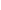 Каждый пункт, подпункт и перечисление записывают с абзацного отступа.В тексте документа не допускается:применять обороты разговорной речи, техницизмы, профессионализмы;применять для одного и того же понятия различные научно-технические термины, близкие по смыслу (синонимы), а также иностранные слова и термины при наличии равнозначных слов и терминов в русском языке;применять произвольные словообразования;применять сокращения слов, кроме установленных правилами русской орфографии, соответствующими государственными стандартами;сокращать обозначения единиц физических величин, если они употребляются без цифр, за исключением единиц физических величин в головках и боковиках таблиц и в расшифровках буквенных обозначений, входящих в формулы и рисунки.В тексте документа, за исключением формул, таблиц и рисунков, не допускается:применять математический знак минус (-) перед отрицательными значениями величин (следует писать слово «минус»);применять без числовых значений математические знаки, например > (больше), < (меньше), = (равно), (больше или равно), (меньше или равно), (не равно), а также знаки N (номер), % (процент).Правила оформления ссылокЦитаты, а также все заимствованные из печати данные (нормативы, цифры и др.), должны иметь библиографическую ссылку на первичный источник. Ссылка ставится непосредственно после того слова, числа, символа, предложения, по которому дается пояснение, в квадратных скобках. В квадратных скобках указывается порядковый номер источника в соответствии со списком использованных источников, например: Общий список справочников по терминологии, охватывающий время не позднее середины ХХ века, дает работа библиографа И. М. Кауфмана [59].Если ссылку приводят на конкретный фрагмент текста документа, в квадратных скобках указывают порядковый номер источника и номер страницы, на которой помещен объект ссылки. Сведения разделяют запятой, например: Известно [4, с. 35], что для многих людей опорными и наиболее значимыми в плане восприятия и хранения информации являются визуальные образы.Приводимые в работе цитаты должны быть по возможности краткими. Если цитата полностью воспроизводит предложение цитируемого текста, она начинается с прописной буквы. Если цитата включена на правах части в предложение авторского текста, она пишется со строчной буквы. Если в цитату вошла только часть предложения цитируемого источника, то либо после кавычки ставится многоточие и цитата начинается с маленькой буквы, либо цитата начинается с большой буквы и заканчивается многоточием, например: Ф. Котлер подчеркивал, что современный маркетинг «...все в большей степени ориентируется на удовлетворение потребностей индивидуального потребителя» [26, с. 84].  Правила оформления иллюстрацийКоличество иллюстраций должно быть достаточным для пояснения излагаемого текста. Иллюстрации могут быть расположены как по тексту документа (возможно ближе к соответствующим частям текста), так и в конце его (в приложениях). Независимо от содержания (схемы, графики, диаграммы, фотографии и пр.)  каждая иллюстрация  обозначается словом «Рисунок», с указанием номера и заголовка, например:  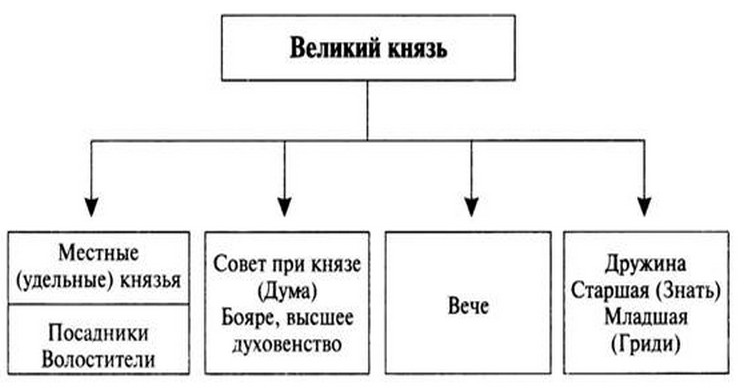 Рисунок 2 – Управление древнерусским государствомПри цветном исполнении рисунков следует использовать принтер с возможностью цветной печати. При использовании в рисунках черно-белой печати следует применять черно-белую штриховку элементов рисунка. На все рисунки должны быть даны ссылки в тексте работы, например: «... в соответствии с рисунком 2 …» или «… тенденцию к снижению (рисунок 2)». Рисунки следует располагать в работе непосредственно после текста, в котором они упоминаются впервые (при наличии достаточного пространства для помещения рисунка со всеми поясняющими данными), или на следующей странице. Если рисунок достаточно велик, его можно размещать на отдельном листе, при этом допускается поворот рисунка на 90° против часовой стрелки относительно страницы (альбомная ориентация). Рисунки, размеры которых больше формата А4, учитывают как одну страницу и помещают в приложении. Рисунки, за исключением рисунков в приложениях, следует нумеровать арабскими цифрами сквозной нумерацией по всей работе. Если на рисунке отражены количественные показатели, то после заголовка рисунка через запятую указывается единица измерения, например:  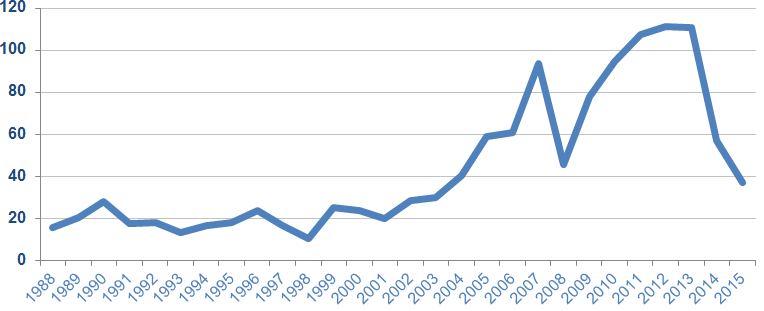 Рисунок 4 – Цена на нефть марки Brent за период с 1988 по 2015 год, USDЕсли рисунок взят из первичного источника без авторской переработки, следует сделать ссылку на источник, например:  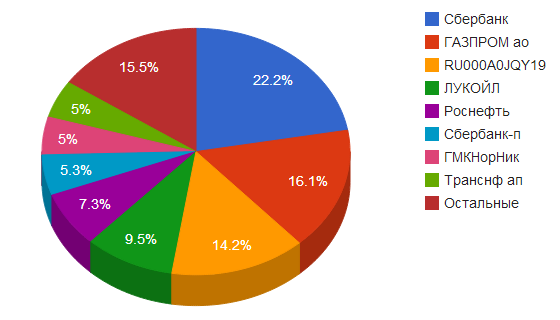 Рисунок Б.3 – Объёмы торгов ММВБ [6, с. 14]При необходимости между рисунком и его заголовком помещаются поясняющие данные (подрисуночный текст).Рисунки каждого приложения обозначают отдельной нумерацией арабскими цифрами с добавлением перед цифрой обозначения приложения (например, рисунок А.2).Правила оформления таблицВ письменной работе фактический материал в обобщенном и систематизированном виде может быть представлен в виде таблицы для наглядности и удобства сравнения показателей. На все таблицы должны быть ссылки в работе. При ссылке следует писать слово «таблица» с указанием ее номера, например: «…в таблице 2 представлены …» или «… характеризуется показателями (таблица 2)».  Таблицу следует располагать в работе непосредственно после текста, в котором она упоминается впервые, или на следующей странице.  Таблицы, за исключением таблиц в приложениях, следует нумеровать арабскими цифрами сквозной нумерацией по всей работе. Каждая таблица должна иметь заголовок, который должен отражать ее содержание, быть точным, кратким.Заголовок таблицы следует помещать над таблицей слева, без абзацного отступа в одну строку с ее номером через тире, например:  Таблица 1 – Расходы на оплату трудаЕсли таблица взята из внешнего источника без переработки, следует сделать ссылку на источник, например:  Таблица 3 – Расходы на оплату труда [15, с. 35]Если таблица составлена автором, но на основании данных из внешнего источника, необходимо после заголовка таблицы указать, по данным из каких источников она составлена, например:Таблица В.2 – Анализ структуры основных производственных фондов, % (по данным из [6])Заголовки граф и строк таблицы следует писать с прописной буквы в единственном числе, а подзаголовки граф – со строчной буквы, если они составляют одно предложение с заголовком, или с прописной буквы, если они имеют самостоятельное значение. В конце заголовков и подзаголовков таблиц точки не ставят. Заголовки граф записывают параллельно строкам таблицы. При необходимости допускается перпендикулярное расположение заголовков граф.  Допускается применять размер шрифта в таблице меньший, чем в тексте работы, но не менее 10 pt. Таблицы каждого приложения нумеруют отдельной нумерацией арабскими цифрами. При этом перед цифрой, обозначающей номер таблицы в приложении, ставится буква соответствующего приложения, например:  Таблица Б.4 – Динамика показателей за 2010–2011 гг.  Если в документе одна таблица, то она должна быть обозначена «Таблица 1». Если в приложении к документу одна таблица, то она должна быть обозначена «Таблица Д.1» (если она приведена в приложении Д).Правила оформления списка использованных источниковСписок должен содержать сведения об источниках, которые использованы при написании работы. На все приведенные источники должны быть ссылки в тексте работы.В списке использованных источников применяется сквозная нумерация арабскими цифрами. Все объекты печатаются единым списком, группы объектов не выделяются. Объекты описания списка должны быть обозначены терминами в квадратных скобках:- [Видеозапись]; - [Мультимедиа]; - [Текст]; - [Электронный ресурс]. При занесении источников в список следует придерживаться установленных правил их библиографического описания.Примеры оформления нормативно-правовых актов1. Об общих принципах организации законодательных (представительных) и исполнительных органов власти субъектов Российской Федерации [Текст]: Федеральный закон РФ от 06.10.1999 г. N 184-ФЗ // Собрание законодательства РФ. - 1999. - N 43. 2. О порядке разработки и утверждения административных регламентов исполнения государственных функций (предоставления государственных услуг) [Электронный ресурс]: Постановление Правительства РФ от 11.11.2005 г. N 679. - Доступ из справочно-правовой системы «КонсультантПлюс». – Режим доступа: http://www.consultant.ru   Книги, статьи, материалы конференций и семинаров3. Боголюбов, А.Н. О вещественных резонансах в волноводе с неоднородным заполнением [Текст] / А.Н. Боголюбов, А.Л. Делицын, М.Д. Малых // Вестн. Моск. ун-та. Сер. 3, Физика. Астрономия.  - 2013. - N 5. - С. 23–25. 4. Голубков, Е.П. Маркетинг как концепция рыночного управления [Текст] // Маркетинг в России и за рубежом. - 2015. - N 1. - С. 89–104.  5. Государственные и муниципальные финансы [Текст] : учебник / Под ред. проф. С.И. Лушина, проф. В.А. Слепова. - М.: Экономистъ, 2016. - 280 с. 6. Двинянинова, Г.С.  Комплимент: Коммуникативный статус или стратегия в дискурсе [Текст] / Г.С. Двинянинова // Социальная власть языка: сб. науч. тр. / Воронеж. межрегион. ин-т обществ. наук, Воронеж. гос. ун-т, Фак. романо-герман. истории. - Воронеж, 2016. - С. 101–106.  7. История России [Текст]: учеб. пособие для студентов всех специальностей / В.Н. Быков [и др.]; отв. ред. В.Н. Сухов ; М-во образования Рос. Федерации, С.-Петерб. гос. лесотехн. акад. - 2-е изд., перераб. и доп. / при участии Т.А. Суховой. - СПб.: СПбЛТА, 2016. - 231 с. 8. Семенов, В.В. Философия: итог тысячелетий. Философская психология [Текст] / В.В. Семенов; Рос. акад. наук, Пущин. науч. центр, Ин-т биофизики клетки, Акад. проблем сохранения жизни. - Пущино: ПНЦ РАН, 2015. - 64 с. 9. Черткова, Е.Л. Утопия как способ постижения социальной действительности [Электронный ресурс] / Е.Л. Черткова // Социемы: журнал Уральского гос. ун-та. - 2012. - N 8. – Режим доступа: http://www2/usu.ru/philosoph/chertkova.... 10. Юридический советник [Электронный ресурс]. - 1 электрон. опт. диск (CD-ROM): зв., цв.; 12 см. - Прил.: Справочник пользователя [Текст] / сост. В.А. Быков. - 32 с.  Статистические сборники, инструктивные материалы, методические рекомендации, нормативно-справочные материалы11. Аппаратура радиоэлектронная бытовая. Входные и выходные параметры и типы соединений. Технические требования [Текст]: ГОСТ Р 517721-2001. - Введ. 2002-01-01. - М.: Изд-во стандартов, 2016. - 34 с. 12. Временные методические рекомендации по вопросам реструктуризации бюджетной сферы и повышения эффективности расходов региональных и местных бюджетов (Краткая концепция реструктуризации государственного и муниципального сектора и повышения эффективности бюджетных расходов на региональном и местном уровнях) [Текст]. - М.: ИЭПП, 2016. - 67 с. 13. Свердловская область в 1992-1996 годах [Текст]: Стат. сб. / Свердл. обл. комитет гос. статистики Госкомстата РФ. - Екатеринбург, 2016. - 115 с. 14. Социальное положение и уровень жизни населения России в 2010 г. [Текст]: Стат. сб. / Росстат. - М., 2014. - 320 с. 15. Социально-экономическое положение федеральных округов в 2015г. [Электронный ресурс]. – Режим доступа: http://www.gks.ru  Иностранная литература16. An Interview with Douglass C. North [Text] // The Newsletter of The Cliometric Society. - 1993. - Vol. 8. - N 3. - P. 23–28. 17. Burkhead, J. The Budget and Democratic Government [Тext] / Lyden F.J., Miller E.G. (Eds.) / Planning, Programming, Budgeting. Markham : Chicago, 1972. 218 p. 18. Miller, D. Strategy Making and Structure: Analysis and Implications for Performance [Тext] // Academy of Management Journal. - 1987. - Vol. 30. - N 1. - P. 45–51.  Интернет-ресурсы19. Министерство финансов Российской Федерации: [Электронный ресурс]. – Режим доступа: http://www.minfin.ru 20. Российская книжная палата: [Электронный ресурс]. -  Режим доступа: http://www.bookchamber.ru  21.  Насырова, Г.А. Модели государственного регулирования страховой деятельности [Электронный ресурс] / Г.А.Насырова // Вестник Финансовой академии. - 2014. - N 4. - Режим доступа: http://vestnik.fa.ru/4(28)2003/4.html...Правила оформления примечаний и сносокПри необходимости пояснить содержание текста, таблицы или иллюстрации в письменной работе следует помещать примечания. Их размещают непосредственно в конце страницы, таблицы, иллюстрации, к которым они относятся, и печатают с прописной буквы с абзацного отступа после слова «Примечание» или «Примечания». Если примечание одно, то после слова «Примечание» ставится тире и примечание печатается с прописной буквы. Одно примечание не нумеруют. Если их несколько, то после слова «Примечания» ставят двоеточие и каждое примечание печатают с прописной буквы с новой строки с абзацного отступа, нумеруя их по порядку арабскими цифрами. Если необходимо пояснить отдельные данные, приведенные в документе, то эти данные следует обозначать надстрочными знаками сноски.Сноски в тексте располагают с абзацного отступа в конце страницы, на которой они обозначены, и отделяют от текста короткой тонкой горизонтальной линией с левой стороны, а к данным, расположенным в таблице, в конце таблицы над линией, обозначающей окончание таблицы.Знак сноски ставят непосредственно после того слова, числа, символа, предложения, к которому дается пояснение, и перед текстом пояснения.Знак сноски выполняют арабскими цифрами со скобкой и помещают на уровне верхнего обреза шрифта. Нумерация сносок отдельная для каждой страницы.Правила оформления приложенийПриложения оформляются как продолжение письменной работы на последующих её листах.В тексте работы на все приложения должны быть даны ссылки. Приложения располагают в порядке ссылок на них в тексте документа.Приложения обозначают заглавными буквами русского алфавита, начиная с А, за исключением букв Ё, З, Й, О, Ч, Ь, Ы, Ъ. После слова "Приложение" следует буква, обозначающая его последовательность. Если в документе одно приложение, оно обозначается "Приложение А".Каждое приложение следует начинать с новой страницы с указанием наверху посередине страницы слова «Приложение» и его обозначения.Приложение может иметь заголовок, который записывают симметрично относительно текста с прописной буквы отдельной строкой. Приложения должны иметь общую с остальной частью документа сквозную нумерацию страниц.   Правила оформления формулПри использовании формул необходимо придерживаться следующих рекомендаций:в формулах в качестве символов следует применять обозначения, установленные соответствующими государственными стандартами;пояснения символов и числовых коэффициентов, входящих в формулу, если они не пояснены ранее в тексте, должны быть приведены непосредственно под формулой. Пояснения каждого символа следует давать с новой строки в той последовательности, в которой символы приведены в формуле. Первая строка пояснения должна начинаться со слова "где" без двоеточия после него;формула должна располагаться в отдельной строке с абзацного отступа;формулы должны нумероваться сквозной нумерацией арабскими цифрами, которые записывают на уровне формулы справа в круглых скобках, например, (1). При этом используется тот же шрифт, что и в основном тексте;перед и после формулы обычно пропускается одна строка;формулы, следующие одна за другой и не разделенные текстом, разделяют запятой;переносить формулы на следующую строку допускается только на знаках выполняемых операций, причем знак в начале следующей строки повторяют (например, при переносе формулы на знаке умножения повторяют знак «х»);ссылки в тексте на порядковые номера формул указывают в скобках, например, "... в формуле (1)".Пример оформления формул: Темп роста дивиденда определяется из следующего равенства:Dt = Dt-1 х (1+g), 			          			(3) где    Dt – дивиденд на одну акцию в момент времени t, руб.;Dt-1 – дивиденд на одну акцию в момент времени t-1, руб.;g – темп роста дивидендов.ПриложениеПримерные темы выпускной квалификационной работыПути совершенствования инвестиционной политики предприятия.	Выбор инвестиционных проектов. Оценка эффективности и риска. Оценка доходности операций с ценными бумагами на примере инвестиционной компании Анализ  факторов повышения инвестиционной привлекательности компании.Совершенствование механизма оценки инвестиционных рисков.Анализ использования корпоративных облигаций, как инструмента финансирования компании.Современные проблемы кредитования малого бизнеса,Роль лизинга как особой формы финансирования предприятий. Совершенствование системы распределения прибыли на предприятии. Актуальные проблемы дивидендной политики компании. Анализ и управление оборотным капиталом предприятия. Совершенствование   системы   анализа   и   управление   денежными средствами.Управление    дебиторской    задолженностью    и    формирование кредитной   политики на предприятии.Совершенствование системы управления запасами на предприятии. Анализ финансового состояния предприятия. Анализ прибыльности работы предприятия. Пути повышения кредитоспособности предприятий. Оценка  эффективности функционирования фирмы на базе коэффициентного анализа.Совершенствование системы управления затратами.Совершенствование  финансового планирования на предприятии. Проблемы стратегического планирования на предприятии.Совершенствование (разработка) финансовой    стратегии    предприятия   Обеспечение финансовой устойчивости предприятия (на примере ...) Управление финансовыми рисками предприятия (на примере ...)Взаимоотношения предприятия с бюджетами и внебюджетными фондами (на примере ...) Взаимоотношения предприятия с кредитными организациями (на примере…)Управление финансами предприятия (на примере ...)Использование аппарата финансового анализа для определения тактики развития организации (на примере ...)Процедура банкротства как направление решения проблемы финансового оздоровления компании.Пути повышения финансовой устойчивости страховой компании. Управление рисками страховой компании (на примере ...)Пути   совершенствования   инвестиционной   политики   страховых компаний.Анализ финансовых результатов страховых компаний. Страхование как метод оптимизации налогообложения предприятия. Анализ и пути улучшения исполнения доходной (расходной) части федерального бюджета органами федерального казначейства.Проблемы развития казначейского исполнения федерального бюджета (на примере управления федерального казначейства по ……).Особенности и проблемы бюджетного планирования, порядок составления краевого бюджета.Проблемы   исполнения   бюджета   субъекта  РФ   и   эффективность использования его средств (на примере ……).Совершенствование     бюджетного    устройства    муниципальных образований в условиях реформы местного самоуправления.Особенности формирования местного бюджета в условиях реформы местного самоуправления.Совершенствование       методов       бюджетного       планирования исполнительными органами местного самоуправления.Местный    бюджет    и    проблемы    разграничения    финансовых полномочий.Анализ (проблемы) исполнения доходной части местного бюджета. Проблемы организации исполнения расходов местного бюджета. Практика и проблемы применения единого налога на вмененный доход для отдельных видов деятельности.Проблемы   налогообложения   предпринимателей   без   образования юридического лица.Анализ налогообложения юридических (физических) лиц (на примере…)Особенности     применения     косвенных     налогов     в     сфере внешнеэкономической деятельности, их анализ.Анализ применения упрощенной системы налогообложения. Анализ финансового состояния банка. Анализ кредитоспособности заемщика. Анализ финансовых результатов деятельности банка. Статистический анализ валютных курсов в банках.Анализ   организации   расчетно-кассового   обслуживания   банком юридических лиц.Совершенствование    кредитного    обслуживания    коммерческими банками корпоративных клиентов.Совершенствование взаимодействия коммерческих банков с малыми и средними предприятиями.Совершенствование форм взаимодействия коммерческого банка и производственного предприятия.Анализ и минимизация банковских рисков.Анализ организации расчетов с использованием платежных карт.Анализ    финансовых    возможностей    развития    коммерческого предприятия.Источники финансирования и пути их мобилизации в бюджетной сфере.Организация платежного оборота малого предприятия.Совершенствование системы управления финансами компаний в сфере малого бизнеса Бюджетирование на уровне предприятия как новация современного финансового менеджмента (на примере ...)Оптимизация контроллинга в системе финансового менеджмента организации (на примере ...) Анализ финансового обеспечения капитальных вложений предприятия (на примере ...)Анализ эффективности использования привлеченных средств предприятия (на примере ...) Особенности налогообложения в малом бизнесе (на примере ...)Примечание:Студент имеет право предложить свою тему выпускной квалификационной работы по согласованию с научным руководителем.	Приложение АКафедра Экономики и управления персоналомОТЧЕТ  О ПРАКТИЧЕСКОЙ ПОДГОТОВКИ Вид практики: ПРОИЗВОДСТВЕННАЯТип практики: Выполнил(а):  __________________________________Фамилия И.О.Направление подготовки:  Направленность (профиль) программы Форма обучения: ________________________________Руководитель практики от ОмГА:_______________________________________________Уч. степень, уч. звание, Фамилия И.О._____________________подпись_____________________                      оценкаМесто прохождения практики: (название, адрес, контактные телефоны):  __________________________________________________________________________________________________________________________________________________________Руководитель принимающей организации:  __________________________________________________ подпись                     (должность, Ф.И.О., контактный телефон)
М.П.Омск, 20__Кафедра Экономики и управления персоналомЗадание для практической подготовки ______________ __________________Фамилия, Имя, Отчество обучающегосяНаправление подготовки: Направленность (профиль) программы Вид практики: Тип практики: Индивидуальные задания на практику:Руководитель практики от ОмГА(ФИО, должность):  ____________Задание принял(а) к исполнению (ФИО):  _____________Приложение ВДНЕВНИК ПРАКТИЧЕСКОЙ ПОДГОТОВКИ Подпись обучающегося ___________Приложение ГЧастное учреждение образовательная организация высшего образования
«Омская гуманитарная академия»СОВМЕСТНЫЙ РАБОЧИЙ ГРАФИК (ПЛАН) ПРОГРАММЫ ПРАКТИЧЕСКОЙ ПОДГОТОВКИ  __________________________________________________________________ (Ф.И.О. обучающегося) Направление подготовки: Направленность (профиль) программы Вид практики: Тип практики: Руководитель практики от ОмГА ________________________________________________                                                          (Уч. степень, уч. звание, Фамилия И.О.)Наименование профильной организации _____________________________________________________________________________________________________________________Руководитель практики от профильной организации_________________________________(должность Ф.И.О.) Заведующий кафедрой ЭиУП:	__________________ / ___________________Руководитель практики от ОмГА	___________________ / ____________________Руководитель практики от профильной организации ______________/ _________________Приложение ДОТЗЫВ-ХАРАКТЕРИСТИКАОбучающийся__________________________________________________________________направления подготовки_______________________________________________________ ___________________________________________________________ ЧУОО ВО «ОмГА»
проходил(а) практическую подготовку при реализации практики в_______________________________________________________________________________
                                                                      (наименование организации, адрес)
В период прохождения практической подготовки при реализации практики обучающийся выполнял(а) следующие виды деятельности: ________________________________________________________________________________________________________________________________________________________________________________________________________________________________________________________________________________________________________________________________В ходе практической подготовки при реализации практики обнаружил(а) следующие умения и навыки: ________________________________________________________________________________________________________________________________________________________________________________________________________________________________________________________________________________________________________________________________Общая характеристика уровня сформированности компетенций по итогам прохождения практической подготовки при реализации практики _______________________________________________________________________________________________________________________________________________________________________________________________________________________________________Замечания: ________________________________________________________________________________________________________________________________________________________________________________________________________________________________________________________________________________________________________________________________Рекомендуемая оценка _________________________
Руководитель практики от профильной организации________________________подписьМ.П.Приложение ЕДоговор о практической подготовке обучающихся, заключаемый между организацией, осуществляющей образовательную деятельность, и организацией, осуществляющей деятельность по профилю соответствующей образовательной программыг.Омск								"___"_____________20___г.     Частное учреждение образовательная организация высшего образования «Омская гуманитарная академия»,								именуемое  в дальнейшем "Организация", в лице  Ректора					,действующего на основании 		Устава							,с одной стороны, и _____________________________________________________,именуем_____ в   дальнейшем    "Профильная   организация",    в      лице______________________________________________, действующего на основании______________________________________________________, с другой стороны,именуемые по отдельности "Сторона",   а вместе   - "Стороны",   заключилинастоящий Договор о нижеследующем.1. Предмет Договора1.1. Предметом настоящего Договора является организация практической подготовки обучающихся (далее - практическая подготовка).1.2. Образовательная программа (программы), компоненты образовательной программы, при реализации которых организуется практическая подготовка, количество обучающихся, осваивающих соответствующие компоненты образовательной программы, сроки организации практической подготовки, согласуются Сторонами и являются неотъемлемой частью настоящего Договора (приложением 1).1.3. Реализация компонентов образовательной программы, согласованных Сторонами в приложении № 1 к настоящему Договору (далее - компоненты образовательной программы), осуществляется в помещениях Профильной организации, перечень которых согласуется Сторонами и является неотъемлемой частью настоящего Договора (приложение № 2).2. Права и обязанности Сторон2.1. Организация обязана:2.1.1 не позднее, чем за 10 рабочих дней до начала практической подготовки по каждому компоненту образовательной программы представить в Профильную организацию поименные списки обучающихся, осваивающих соответствующие компоненты образовательной программы посредством практической подготовки;2.1.2 назначить руководителя по практической подготовке от Организации, который:обеспечивает организацию образовательной деятельности в форме практической подготовки при реализации компонентов образовательной программы;организует участие обучающихся в выполнении определенных видов работ, связанных с будущей профессиональной деятельностью;оказывает методическую помощь обучающимся при выполнении определенных видов работ, связанных с будущей профессиональной деятельностью;несет ответственность совместно с ответственным работником Профильной организации за реализацию компонентов образовательной программы в форме практической подготовки, за жизнь и здоровье обучающихся и работников Организации, соблюдение ими правил противопожарной безопасности, правил охраны труда, техники безопасности и санитарно-эпидемиологических правил и гигиенических нормативов;2.1.3 при смене руководителя по практической подготовке в 2–х дневный срок сообщить об этом Профильной организации;2.1.4 установить виды учебной деятельности, практики и иные компоненты образовательной программы, осваиваемые обучающимися в форме практической подготовки, включая место, продолжительность и период их реализации;2.1.5 направить обучающихся в Профильную организацию для освоения компонентов образовательной программы в форме практической подготовки;2.1.6 _________________(иные обязанности Организации).2.2. Профильная организация обязана:2.2.1 создать условия для реализации компонентов образовательной программы в форме практической подготовки, предоставить оборудование и технические средства обучения в объеме, позволяющем выполнять определенные виды работ, связанные с будущей профессиональной деятельностью обучающихся;2.2.2 назначить ответственное лицо, соответствующее требованиям трудового законодательства Российской Федерации о допуске к педагогической деятельности, из числа работников Профильной организации, которое обеспечивает организацию реализации компонентов образовательной программы в форме практической подготовки со стороны Профильной организации;2.2.3 при смене лица, указанного в пункте  2.2.2, в 2-х дневный срок сообщить об этом Организации;2.2.4 обеспечить безопасные условия реализации компонентов образовательной программы в форме практической подготовки, выполнение правил противопожарной безопасности, правил охраны труда, техники безопасности и санитарно-эпидемиологических правил и гигиенических нормативов;2.2.5 проводить оценку условий труда на рабочих местах, используемых при реализации компонентов образовательной программы в форме практической подготовки, и сообщать руководителю Организации об условиях труда и требованиях охраны труда на рабочем месте;2.2.6 ознакомить обучающихся с правилами внутреннего трудового распорядка Профильной организации,_________________________________________________(указываются иные локальные нормативные_______________________________________________________________________;акты Профильной организации)2.2.7 провести инструктаж обучающихся по охране труда и технике безопасности и осуществлять надзор за соблюдением обучающимися правил техники безопасности;2.2.8 предоставить обучающимся и руководителю по практической подготовке от Организации возможность пользоваться помещениями Профильной организации, согласованными Сторонами (приложение № 2 к настоящему Договору), а также находящимися в них оборудованием и техническими средствами обучения;2.2.9 обо всех случаях нарушения обучающимися правил внутреннего трудового распорядка, охраны труда и техники безопасности сообщить руководителю по практической подготовке от Организации;2.2.10 _____________(иные обязанности Профильной организации).2.3. Организация имеет право:2.3.1 осуществлять контроль соответствия условий реализации компонентов образовательной программы в форме практической подготовки требованиям настоящего Договора;2.3.2 запрашивать информацию об организации практической подготовки, в том числе о качестве и объеме выполненных обучающимися работ, связанных с будущей профессиональной деятельностью;2.3.3 __________________(иные права Организации).2.4. Профильная организация имеет право:2.4.1 требовать от обучающихся соблюдения правил внутреннего трудового распорядка, охраны труда и техники безопасности, режима конфиденциальности, принятого в Профильной организации, предпринимать необходимые действия, направленные на предотвращение ситуации, способствующей разглашению конфиденциальной информации;2.4.2 в случае установления факта нарушения обучающимися своих обязанностей в период организации практической подготовки, режима конфиденциальности приостановить реализацию компонентов образовательной программы в форме практической подготовки в отношении конкретного обучающегося;2.4.3 ___________(иные права Профильной организации).3. Срок действия договора3.1. Настоящий Договор вступает в силу после его подписания и действует до полного исполнения Сторонами обязательств.4. Заключительные положения4.1. Все споры, возникающие между Сторонами по настоящему Договору, разрешаются Сторонами в порядке, установленном законодательством Российской Федерации.4.2. Изменение настоящего Договора осуществляется по соглашению Сторон в письменной форме в виде дополнительных соглашений к настоящему Договору, которые являются его неотъемлемой частью.4.3. Настоящий Договор составлен в двух экземплярах, по одному для каждой из Сторон. Все экземпляры имеют одинаковую юридическую силу.Адреса, реквизиты и подписи СторонПриложение 1к договору о практической подготовке обучающихсяот «___» _________20__ года №___Перечень образовательных программ,при реализации которых организуется практическая подготовкаПриложение 2 к Договору о практической подготовке обучающихсяот «____» _________ 20____ г. № _____Перечень помещений для организации практической подготовкиПриложение ЖОбразец заявления для прохождения практики  ЗАЯВЛЕНИЕ о практической подготовке обучающихсяПрошу направить для прохождения программы в форме практической подготовки при реализации производственной практики  в____________________________________________________________________			(указать место практики: название предприятия, город, район, область)Даю свое согласие на прохождение практики вне места жительства (места пребывания в период освоения образовательной программы)(для обучающихся, проходящих практику вне места жительства г. Омск /места пребывания в период освоения образовательной программы г. Омск)Для обучающихся, проходящих практику в г. Омск, согласие не требуется .Контактная информация:_______ _____________________________________и назначить руководителем практики от ОмГА:__________________________________________________________________(Ф.И.О., должность преподавателя)Руководителем практики от профильной организации:__________________________________________________________________(Ф.И.О., должность руководителя практики)Обучающийся ____________________________				                         ___________Ф.И.О. (полностью) 									               (подпись)Руководитель практики				__________________________	                                                                                               ___________(Ф.И.О., должность преподавателя)							                 (подпись)Зав. кафедрой__________________________	                                                       ___________(Ф.И.О., должность)							                                                      (подпись)______________дата Частное учреждение образовательная организация высшего образования
«Омская гуманитарная академия»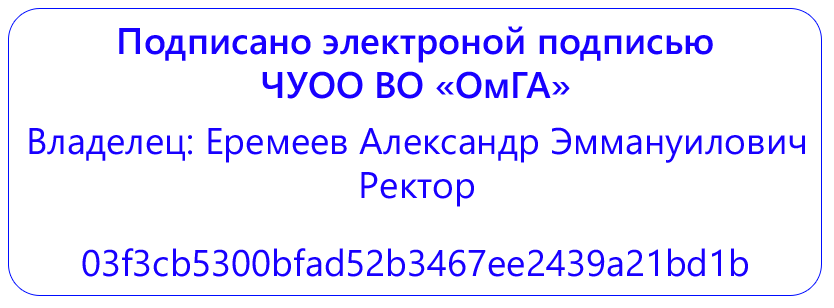 Кафедра экономики и управления персоналомОбщие положенияСодержание производственной практики (научно-исследовательской работы 1)Требования к оформлению отчета производственной практики (научно-исследовательской работы 1)Приложения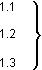 Нумерация пунктов первого раздела документа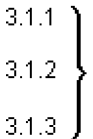 Нумерация пунктов первого подраздела третьего раздела документа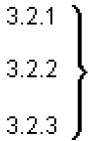 Нумерация пунктов второго подраздела третьего раздела документаДолжностьКоличествоЗаработная плата (руб.)Генеральный директор125000Исполнительный директор120000Бухгалтер115000Итого:Итого:60000ДолжностьКоличествоЗаработная плата (руб.)Генеральный директор125000Исполнительный директор120000Бухгалтер115000Итого:Итого:60000Группа основныхпроизводственных фондов2014 г.2015 г.2016 г. Здания55,051,040,4Сооружения6,74,82,9Машины и оборудование29,936,146,5Транспортные средства3,75,18,3Производственный и хозяйственный инвентарь0,10,20,2Другие виды4,02,91,7Частное учреждение образовательная организация высшего образования
«Омская гуманитарная академия»№ДатаВид деятельностиПодпись руководителя практики профильной организациио выполнении1Инструктаж по технике безопасности23456789101112Подготовка и предоставление отчета о прохождении практики№Сроки проведенияПланируемые работы1.Инструктаж по технике безопасности2.……n.Подготовка и предоставление отчета о прохождении практики.Профильная организация:Профильная организация:Организация:__________________________________(полное наименование)Адрес:____________________________________________________________(наименование должности, фамилия, имя, отчество (при наличии)М.П.   Частное учреждение образовательная организация высшего образования «Омская гуманитарная академия»,(полное наименование)Адрес: 644105, г.Омск, ул. 4 Челюскинцев,2А,                                                                   __________________________________________(наименование должности, фамилия, имя, отчество (при наличии)М.П.   Частное учреждение образовательная организация высшего образования «Омская гуманитарная академия»,(полное наименование)Адрес: 644105, г.Омск, ул. 4 Челюскинцев,2А,                                                                   __________________________________________(наименование должности, фамилия, имя, отчество (при наличии)М.П.  Направление подготовкиНаименование основных образовательных программ высшего образования, профиль (направленность)Компоненты образовательных программКоличество обучающихся, человекСроки организации практической подготовкиПроизводственная практикаКомпетенции: ……..В ходе выполнения общего задания практической подготовки обучающемуся надлежит изучить следующие вопросы:Не более 25В соответствии с календарным учебным графикомПрофильная организация Структурные подразделенияАдрес местонахожденияПомещения Служебные кабинеты в зданиях соответствующих структурных подразделенийОборудование: ….(указать)Программное обеспечение: …(указать)